АДМИНИСТРАЦИЯ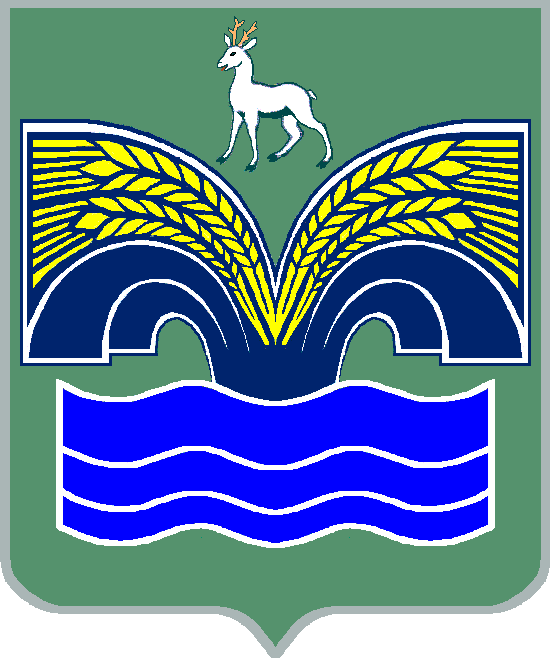 ГОРОДСКОГО  ПОСЕЛЕНИЯ МИРНЫЙ МУНИЦИПАЛЬНОГО РАЙОНА КРАСНОЯРСКИЙСАМАРСКОЙ ОБЛАСТИПОСТАНОВЛЕНИЕот 29 декабря 2014 года № 66Об  утверждении Программы комплексного развития систем коммунальной инфраструктуры городского поселения Мирный муниципального района Красноярский на период 2014-2024 г.г.В  соответствии с Федеральным законом от 06.10.2003 г. № 131- ФЗ «Об общих принципах организации местного самоуправления в Российской Федерации», Федеральным законом от 30.12.2004 г. № 210-ФЗ «Об основах регулирования тарифов организаций коммунального комплекса», Уставом городского поселения Мирный муниципального района Красноярский, администрация городского поселения Мирный муниципального района Красноярский Самарской области ПОСТАНОВЛЯЕТ:1. Утвердить  прилагаемую Программу комплексного развития систем коммунальной инфраструктуры городского поселения Мирный муниципального района Красноярский Самарской области на период  2014-2024 годы.2.	Настоящее постановление вступает в силу со дня его подписания.Глава администрации городского поселения  Мирный                                                   В.К. Вдовин